                                                                                                           1.Пояснительная записка.     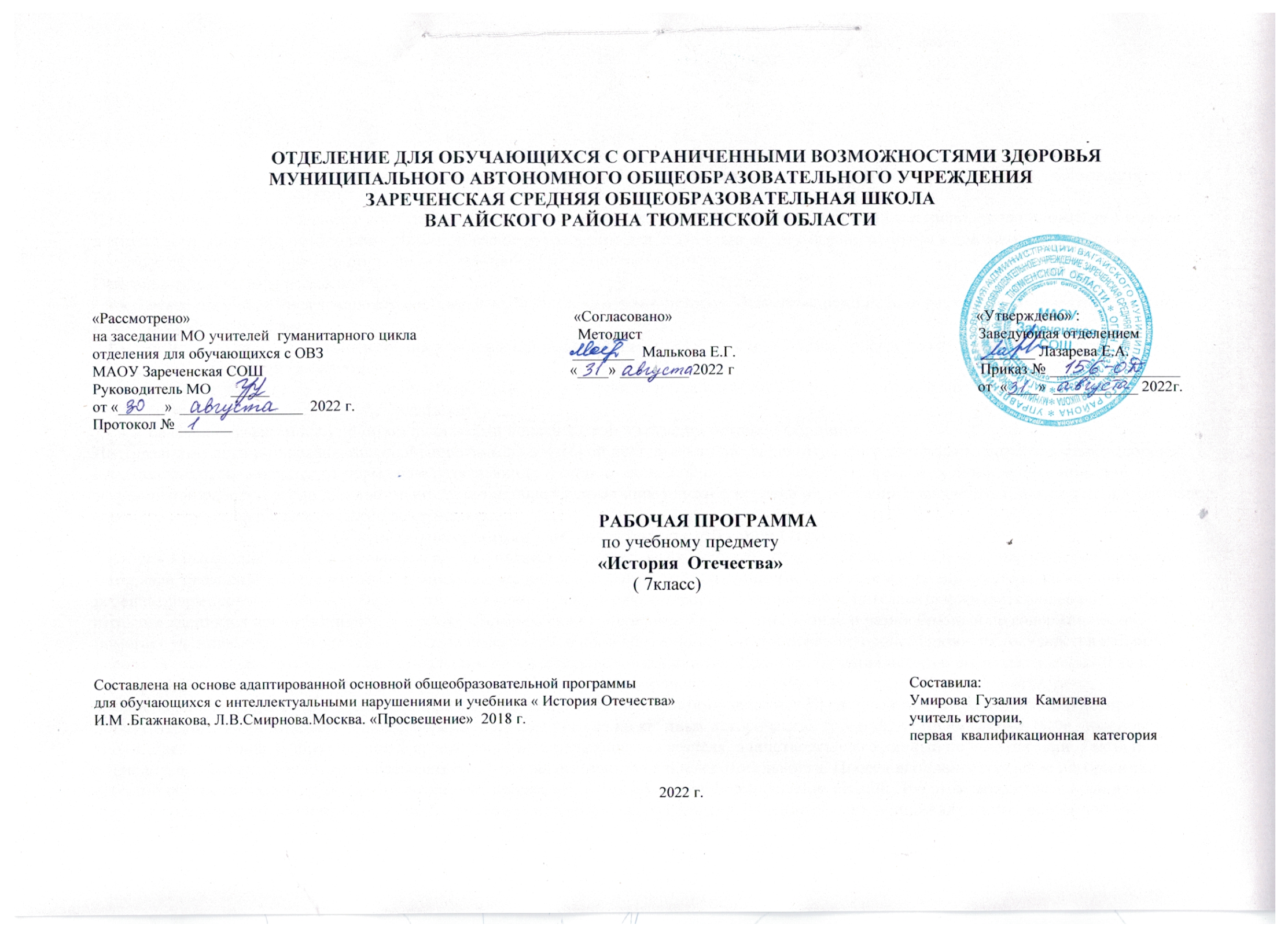 Рабочая учебная программа по предмету « История  Отечества» в 7 классе  составлена на основе приказа Министерства образования  и науки РФ от 19 декабря 2014 г.№1599.Цель обучения  – формирование у воспитанников способности изучать разнообразный исторический материал и использовать его в своей деятельности. Для этого необходимо систематическое руководство деятельностью детей с ограниченными возможностями здоровья  в процессе обучения истории с постепенным возрастанием их самостоятельностиОсновными задачами курса являются:освоение учащимися комплекса систематизированных знаний об истории Отечества, роли России как активного участника и творца всемирной истории;помощь учащимся в развитии у них чувства национальной идентичности, патриотизма, толерантности, уважения к историческому пути своего и других народов;развитие у учащихся исторического мышления, под которым понимается способность рассматривать события и явления с точки зрения их исторической обусловленности;овладение учащимися умениями и навыками поиска и систематизации историчнформации.Поставленные задачи определяются особенностями психической деятельности воспитанников с ограниченными возможностями здоровья, существенно отличающихся от нормально развивающихся сверстников. Знание особенностей развития этих детей необходимо для эффективной работы с ними для понимания причин, обуславливающих успехи и неудачи их обучения и воспитания, для поиска адекватных способов и приемов педагогического воздействия.                                                2. Общая характеристика учебного предмета «История Отечества. История в школе для детей с нарушением интеллекта рассматривается как учебный предмет, в который заложено изучение исторического материала, овладение определёнными  знаниями, умениями, навыками, коррекционное воздействие изучаемого материала на личность ребенка, формирование личностных качеств   гражданина, подготовка подростка с нарушением интеллекта к жизни, социально-трудовая и правовая адаптация воспитанника в  общество.  Исторический материал за 7 класс  интересный и разнообразный по содержанию, он помогает ученикам представить жизнь, быт, занятия людей в прошлом, культурные достижения, процесс развития государства и борьбу народа за свою независимость, обладает большим воспитательным потенциалом. Процесс обучения истории носит развивающий характер и одновременно имеет коррекционную направленность. При обучении происходит развитие познавательной деятельности, речи, эмоционально-волевой сферы воспитанников с ограниченными возможностями здоровья. Представляется, что в курсе «Мир истории» для детей с нарушениями интеллекта целесообразно сосредоточиться на крупных исторических событиях истории, жизни, быте людей данной эпохи. Дать отчетливый образ наиболее яркого события и выдающегося деятеля, олицетворяющего данный период истории. Такой подход к периодизации событий будет способствовать лучшему запоминанию их последовательности. Последовательное изучение исторических событий обеспечит более глубокое понимание материала, облегчит и ускорит формирование знаний. При этом может быть использован уровневый подход к формированию знаний с учетом психофизического развития, типологических и индивидуальных особенностей учеников. Учитель имеет право использовать в процессе изучения материала информативный, фактический и иллюстративно-текстуальный материал, способствующий успешному овладению с содержанием статьи, рассказа. Обучение учащихся  носит воспитывающий характер. Аномальное состояние ребенка затрудняет решение задач воспитания, но не снимает их. При отборе программного учебного материала учтена необходимость формирования таких черт характера  и всей личности в целом, которые помогут выпускникам стать полезными членами общества. Данная рабочая программа составлена на один учебный год. Структурным принципом построения программы явился линейно-концентрический принцип. Он дает возможность широко использовать межпредметные связи истории с географией, естествознанием, математикой, литературой и др. Очень важно умение учителя переводить на язык, истории, имеющиеся у детей знания из других предметных областей, создавать иллюстративные образы (примеры) для преодоления неизбежных трудностей при обучении. Вместе с тем учителю необходимо помнить о том, что описательность и образность сведений исторического содержания не должны подменять понятийную (смысловую) основу изучаемых явлений. Детей необходимо учить анализировать, сравнивать, обобщать исторические факты и связывать их с развитием опыта человека с учетом временных векторов смены цивилизаций на Земле. При отборе исторического материала, наряду с коррекционно-педагогическими задачами и дидактическими принципами, особое внимание уделялось соблюдению следующих принципов:цивилизационного анализа, где исторические факты и события предстают в интегрированных связях с другими явлениями (природы, общества, культуры и др.) в их исторической ретроспективе; экзистенциальности,  позволяющего обращаться к чувствам детей, эмоциональным оценкам, нравственным категориям; объективности для устранения субъективных оценок, искажений в толковании исторических фактов. Перечисленные выше принципы подскажут учителю, как следует обучать детей на уроках истории с учетом того, что соблюсти строгую хронологическую последовательность в программе для специальной школы невозможно из-за специфики развития учащихся. На уроках истории в образовательной специальной коррекционной школе используются: рассказ, беседа, выборочное объяснительное чтение текста учебной книги, работа с исторической картой, картиной, схемами, «Лентой времени».Формы организации учебного процессаВ программе основным принципом является принцип коррекционной направленности. Особое внимание обращено на коррекцию имеющихся у воспитанников специфических нарушений. Принцип коррекционной направленности в обучении, принцип воспитывающей и развивающей направленности обучения, принцип научности и доступности обучения, принцип систематичности и последовательности в обучении, принцип наглядности в обучении, принцип индивидуального и дифференцированного подхода в обучении и т.д.Методы:-словесные – рассказ, объяснение, беседа, работа с учебником и книгой-наглядные – наблюдение, демонстрация- практические – упражнения.-методы изложения новых знаний- методы повторения, закрепления знаний-методы применения знаний- методы контроляЗанятия проводятся в классно - урочной форме.
Типы уроков:  урок сообщения новых знаний (урок первоначального изучения материала) урок формирования и закрепления знаний и умений (практический урок) урок обобщения и систематизации знаний (повторительно-обобщающий урок)                                                                     3. Описание места учебного предмета в учебном плане. Рабочая программа рассчитана  на 2 часа в неделю (68 часов в год)                                                                       4. Личностные и предметные результаты освоения учебного предмета. Личностные, метапредметные и предметные результаты освоения предмета.Осознание себя как гражданина РоссииУважительно относиться к чужому мнениюГордиться своей Родиной, её историейВладение навыками коммуникации и принятыми ритуалами социального взаимодействияРазвитие навыков сотрудничества с взрослыми и сверстниками в разных социальных ситуациях:пользоваться учебником;соотносить содержание иллюстративного материала с текстом учебника;употреблять исторические термины, понятия;пересказывать содержание изучаемого материала;объяснять значение словарных слов и понятий, а также устанавливать причины:- влияние образа жизни на развитие ремёсел и торговых отношений, культуры;-возникновение государства, его структуры, функций;-развитие православия, смены языческой культуры на  христианскую;-распада Киевской Руси;- захватов чужих земель, войн между племенами;- -возвышение и укрепление Московского государства.описывать:- образ жизни восточных славян, места расселения;-отдельных исторических лиц.названия древних городов Руси (3-6 названий)основные события периодов- Киевская Русь- Крещение Руси- Расцвет Русского государства при Ярославе Мудром- Расцвет культуры Древней Руси- Раздробленность русских земель.Критерии и нормы оценки знаний обучающихся:устный опрос;практическая работа;тестирование;анализ текста;творческая работа (реферат, сообщение, доклад и т.д.);Применяются ТСО: фрагменты кино (видео) мультфильмов, мультимедиа, музыкальные фрагменты.
Контроль  за знаниями, умениями и навыками обучающихся осуществляется в ходе устных опросов, проведения тестов. Тексты контрольно-измерительные   материалы создает учитель в соответствии с психофизическим особенностями каждого ребёнка. Контроль осуществляется в конце каждого раздела (промежуточный контроль). На тестовые,  самостоятельные работы отводится 15-20 минут на уроке. В конце года проводится итоговый контроль знаний по изученным темам.Требования к уровню подготовки  обучающихсяРезультаты обучения представлены в данном разделе и содержат следующие  компоненты: знать/понимать – перечень необходимых для усвоения каждым учащимся знаний; уметь – владение конкретными умениями и навыкамК концу учебного года учащиеся должны знать:– какие исторические даты называются точными, приблизительными;
– когда произошли события (конкретные, по выбору учителя);
– кто руководил основным сражениями.Учащиеся должны уметь:– пользоваться учебником, ориентироваться в тексте, иллюстрациях учебника;
– пересказывать исторический материал с опорой на наглядность, по заранее составленному плану;
– соотносить содержание иллюстративного материала с текстом учебника;
– пользоваться «лентой времени», соотносить год с веком;
– устанавливать последовательность исторических событий на основе знания дат;
– правильно и точно употреблять исторические термины, понятия; пользоваться лентой времени;Нормы оценки знаний, умений и компетентностей.«5» - в целом правильно решает предъявляемые задания, активен и самостоятелен в усвоении программного материала, полно овладевает учебным материалом, понимает и может применять на практике.«4»  -  успешно реализует знания в конкретно заданных условиях, справляется с основными требованиями программы, работает под контролем педагога по аналогии и по образцу.«3»  -  фрагментарно усваивает программный материал, предлагаемые действия выполняет с ошибками,  работает с помощью и под постоянным контролем педагога.«2» -  испытывает значительные затруднения в обучении, основное содержание учебного материала недоступно.«1»  -  усвоение учебного материала недоступно, помощь педагога не принимает.                                                                              5. Содержание  учебного предмета Разделы.1.Древняя Русь.2.Древнерусское государство.3.Крещение Древней Руси.4.Русь в борьбе с завоевателями.5.Единое Московское государство.                                                                           6. Календарно-тематическое планирование.                                                                    7.  Материально – техническое обеспечение.Учебник : История. Авторы- составители:  И.М. Бгажнокова, Л.В. Смирнова. Издательство «Просвещение», 2018.   В кабинете используется ТСО: компьютер, телевизор. Для подбора учебной мебели соответственно росту  обучающихся  производится ее цветовая  маркировка (согласно САНПиН  2.4.2.2821.-10 п.5.4) №Тема урока.ЧасыДата проведенияДата проведения№Тема урока.Часыпланфакт1Повторение.12Происхождение славян.13Места расселения славян.14Славяне и соседние  народы. Хазары. Византия.15Облик славян и черты их характера.16Земледелие - основное занятие славян.17Организация жизни славян.18Как менялась жизнь славян в общине.19Торговый путь из " варяг в греки".1 10Жилища, одежда, семейные традиции восточных славян.111Языческие традиции восточных славян.112Обобщающий урок по теме» Древняя Русь".113Как возникло Древнерусское государство.114Об Аскольде, Дире и их походах на Византию.115Князь Игорь из рода Рюриковичей.116Повторительно- обобщающий урок.  117Как княгиня Ольга отомстила древлянам.118Сын князя Игоря и Ольги, Святослав.119Обобщающий урок по теме " Создание Древнерусского государства".120Сыновья князя Святослава.121Сыновья князя Святослава.1 22Князь Владимир Красное солнышко. Крещение Киевской Руси.123Князь Владимир Красное солнышко. Крещение Киевской Руси.124Рассвет русского государства при Ярославе Мудром.125Князь-воин, строитель. Книжник.126"Русская правда" Ярослава Мудрого"127Обобщающий урок по теме:" Рассвет Русского государства при Ярославе Мудром"128Русь после Ярослава мудрого.129Князь Владимир Мономах.130Распад Руси на отдельные княжества.1 31Новгородская республика.1 32Повторительное  - обобщающий урок.  1 33Ростово- Суздальское княжество в 12 веке. 1 34Юрий Долгорукий .История возникновения  Москвы.1 35Культура Руси.1 36Культура Руси.1 37Образование монгольского  государства.1 38Нашествие монголов на Русь.1 39Александр Невский.1 40Ледовое побоище.1 41Власть Орды над русскими князьями.1 42Русские княжества в 13-14 веках.1 43Иван Колита.1 44Повторительно - обобщающий урок . Конец 3 четверти.1 45Московский  князь Дмитрий Иванович.146Благословление Сергия Радонежского. Куликовская битва.1 47Наследники Дмитрия Донского.1 48Собирание Руси Иваном 3.1 49Освобождение Руси  от Золотой Орды.1 50Управление государством Иваном 3.151Обобщающий урок   по  теме: " Русь в борьбе-с завоевателями".1 52Русь в 16 веке.1 53Начало правления Ивана 4.1 54Земский собор. Реформы избранной рады.1 55Войны Ивана Грозного.156 Опричнина.1 57Покорение Сибири. Лжедмитрий 1.1 58Лжедмитрий 2 . Семибоярщина.1 59Минин и  Пожарский: за веру и Отечество.160Воцарение династии Романовых. Алексей Михайлович Романов.1 61Укрепление южных границ России. Казаки.162 Развитие России  в 17 веке.1 63Культура в Российском государстве в 6 -7 веке.1 64Повторение.1 65Повторение.1 66Повторение.1 67Повторение.1 68Повторение1